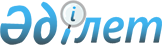 О внесении изменений в постановления Правительства Республики Казахстан от 12 февраля 2000 года N 229 и от 22 мая 2002 года N 550
					
			Утративший силу
			
			
		
					Постановление Правительства Республики Казахстан от 7 ноября 2002 года N 1178. Утратило силу - постановлением Правительства РК от 27 ноября 2003 г. N 1191 (P031191)

      Правительство Республики Казахстан постановляет:




      1. Внести в некоторые решения Правительства Республики Казахстан следующие изменения:



      1) в 
 постановление 
 Правительства Республики Казахстан от 12 февраля 2002 года N 229 "Об утверждении лимитов штатной численности государственных учреждений, подведомственных центральным исполнительным органам Республики Казахстан":



      в Лимитах штатной численности государственных учреждений, подведомственных центральным исполнительным органам Республики Казахстан, финансируемых за счет республиканского бюджета, утвержденных указанным постановлением:



      в разделе 1 "Министерство образования и науки Республики Казахстан":



      в графе 3 строки "Национальная академия наук Республики Казахстан" цифру "53" заменить цифрой "55";



      2) в 
 постановление 
 Правительства Республики Казахстан от 22 мая 2002 года N 550 "О некоторых вопросах Национальной академии наук Республики Казахстан" (САПП Республики Казахстан, 2002 г., N 14, ст. 150):



      в подпункте 3) пункта 2 цифру "5" заменить цифрой "6";



      в Уставе Республиканского государственного учреждения "Национальная академия наук Республики Казахстан", утвержденном указанным постановлением:



      в пункте 20, слова "имеет трех вице-президентов" заменить словами "имеет четырех вице-президентов".




      2. Настоящее постановление вступает в силу со дня подписания.


      Премьер-Министр




      Республики Казахстан


					© 2012. РГП на ПХВ «Институт законодательства и правовой информации Республики Казахстан» Министерства юстиции Республики Казахстан
				